Утвержден Учредительной Конференцией 05 июля 1991г.Изменения и дополнения внесены Конференцией 24 декабря 2000г.Изменения и дополнения внесены Конференцией 24 мая 2008г.Утвержден в новой редакции Конференцией 5 декабря 2009г.Утвержден в новой редакции Конференцией 4 декабря 2010г.Утвержден в новой редакции Конференцией 08 октября 2023г. УСТАВОбщероссийской общественной организации«Всероссийская федерация парусного спорта»Москва2023РАЗДЕЛ I. ОБЩИЕ ПОЛОЖЕНИЯ1.1. Общероссийская общественная организация «Всероссийская федерация парусного спорта» (далее по тексту – «ВФПС», «Федерация»), является основанном на членстве общественным объединением, созданным на основе совместной деятельности для развития парусного спорта и парусного яхтинга на территории Российской Федерации и достижения уставных целей юридическими лицами-членами Федерации.   1.2. Полное наименование Федерации на русском языке: Общероссийская общественная организация «Всероссийская федерация парусного спорта».Краткое наименование на русском языке: «Всероссийская федерация парусного спорта».Сокращенное наименование Федерации на русском языке: «ВФПС».Полное наименование Федерации на английском языке: All-Russian public  organization «Russian Yachting Federation».Краткое наименование Федерации на английском языке: «Russian Yachting Federation».Сокращенное наименование Федерации на английском языке: «RYF».1.3.	Федерация осуществляет свою деятельность в соответствии с  Конституцией Российской Федерации, Гражданским Кодексом Российской Федерации, Федеральным законом  «О физической культуре и спорте в Российской Федерации», Федеральным законом Российской Федерации «О некоммерческих организациях», Федеральным  законом Российской Федерации «Об общественных объединениях», иными правовыми актами Российской Федерации, Олимпийской хартией Международного олимпийского комитета,  Уставом Международной федерации парусного спорта (World Sailing) (далее по тексту – «WS»), Уставом Олимпийского комитета России, настоящим Уставом.Федерация декларирует правопреемство основ деятельности и традиций Российского парусного гоночного союза.1.4. Федерация является общероссийской общественной организацией и осуществляет свою деятельность на территории Российской Федерации. 1.5. Государственная аккредитация Федерации и получение Федерацией статуса общероссийской спортивной федерации производится в порядке, установленном действующим законодательством Российской Федерации.1.6. Федерация имеет в собственности обособленное имущество и отвечает по своим обязательствам данным имуществом, может от своего имени приобретать и осуществлять имущественные и личные неимущественные права, исполнять обязанности и нести ответственность, быть истцом и ответчиком в суде. 1.7. Федерация имеет самостоятельный бухгалтерский баланс, расчетный и иные счета в банках, печать со своим полным наименованием на русском языке, штампы, бланки со своим наименованием и символикой, а также иные средства индивидуализации, утвержденные в установленном законодательством Российской Федерации порядке. Федерация имеет эмблему, изображение и описание которой предусмотрено в приложении 1 к настоящему Уставу. 1.8. Федерация не отвечает по обязательствам государства, его органов и организаций, равно как и государство, его органы и организации не отвечают по обязательствам Федерации. Государство не вмешивается в деятельность Федерации, равно как и вмешательство Федерации в деятельность государства не допускается. Однако государство может оказывать поддержку Федерации, предоставлять ей различные льготы и преимущества в соответствии с законодательством Российской Федерации. 1.9. Федерация не отвечает по обязательствам своих членов, равно как и члены Федерации не отвечают по ее обязательствам.1.10. Федерация заключает соглашения с иностранными, российскими и международными организациями, поддерживает с ними прямые контакты и связи, входит на добровольных началах в спортивные союзы, ассоциации, объединения как на территории Российской Федерации, так и на территории иностранных государств на условиях, не противоречащих законодательству Российской Федерации, Олимпийской хартии Международного олимпийского комитета, Уставу Международной федерации парусного спорта, Уставу Олимпийского комитета России и настоящему Уставу. 1.11. Федерация осуществляет свою деятельность на всей территории России через своих членов – региональные спортивные федерации парусного спорта. 1.12. Место нахождения Федерации и ее постоянно действующего руководящего органа – Президиума Федерации – город Москва.РАЗДЕЛ II. ПРЕДМЕТ, ЦЕЛИ, ЗАДАЧИ И ВИДЫ ДЕЯТЕЛЬНОСТИ ФЕДЕРАЦИИ2.1. Предметом деятельности Федерации является достижение целей и задач, предусмотренных настоящим Уставом. 2.2. Целями деятельности Федерации являются: 2.2.1. развитие в Российской Федерации всех форм парусного спорта и парусного яхтинга, их пропаганда, организация, а также проведение спортивных мероприятий и подготовка спортсменов, в том числе, членов спортивных сборных команд;2.2.2. содействие реализации федеральных целевых программ в области физической культуры и спорта в Российской Федерации в части развития парусного спорта, разработка и реализация иных программ развития, организации и пропаганды парусного спорта и парусного яхтинга; 2.2.3. всемерное развитие парусного спорта и парусного яхтинга  среди детей и молодежи, студенчества, содействие расширению сети специализированных детско-юношеских школ олимпийского резерва и детско-юношеских спортивных школ по парусному спорту, училищ олимпийского резерва по парусному спорту, центров спортивной подготовки и иных образовательных учреждений по парусному, осуществляющих учебно-тренировочный процесс, содействие строительству и реконструкции объектов спорта по парусному спорту, а также подготовке спортсменов спортивных сборных команд России по парусному спорту; 2.2.4. содействие развитию спортивных международных связей России по парусному спорту, укреплению связей со спортивными международными организациями по парусному спорту, представление российского парусного спорта на международной арене, участие в российских и международных спортивных мероприятиях и спортивных соревнованиях по парусному спорту; 2.2.5. организационная и финансовая поддержка проектов и программ в области спорта высших достижений;2.2.6. содействие развитию массового парусного спорта и парусного яхтинга;2.2.7. содействие развитию профессионального парусного спорта и парусного яхтинга;2.2.8. возрождение и поддержка спортивных и морских традиций.2.3. Задачами деятельности Федерации являются: 2.3.1. совместная работа с членами Федерации, а также с Олимпийским комитетом России, государственными и муниципальными органами управления физической культуры и спорта, иными юридическими лицами по вопросу развития парусного спорта в России, укреплению и расширению материально-технической базы Федерации и созданию условий для финансово-хозяйственной деятельности Федерации; 2.3.2. организация и проведение межрегиональных, всероссийских и международных спортивных соревнований и тренировок по парусному спорту; 2.3.3. организация и проведение спортивных мероприятий, мероприятий по повышению квалификации спортивных и медико-спортивных специалистов, в том числе семинаров, симпозиумов, конференций, лекций, выставок, консультаций и т.д.; 2.3.4. разработка и принятие в пределах компетенции Федерации локальных нормативных актов, требований и норм по парусному спорту, осуществление контроля за их исполнением;  2.3.5. формирование спортивных сборных команд России по парусному спорту, их материальное обеспечение, включая обеспечение условий для их успешного выступления на спортивных соревнованиях различного уровня;2.3.6. подготовка и аттестация тренеров, спортивных судей и иных спортивных специалистов, организация их работы;2.3.7. создание, ведение на различных носителях, в сети интернет справочников, журналов, иных информационных материалов, заслуг и достижений спортсменов, команд, тренеров, информации о проводимых и проведенных мероприятиях, истории развития парусного спорта и спорта в России; 2.3.8. осуществление издательской деятельности, в том числе в сети интернет, связанной с деятельностью Федерации и спортом; 2.3.9. организация и поддержка спортивных клубов, организация, финансирование строительства спортивных объектов, в том числе для проведения спортивных мероприятий в соответствие с целями создания Федерации; 2.3.10. оказание помощи действующим и бывшим спортсменам, тренерам, судьям, иным специалистам в области парусного спорта в соответствие с целями Федерации; 2.3.11. развитие и укрепление межрегиональных и международных связей; 2.3.12. сотрудничество с физическими, юридическими лицами, публично-правовыми образованиями, поддерживающими цели деятельности Федерации; 2.3.13. борьба против использования допинговых и других причиняющих вред здоровью средств и методов в соответствии с Всемирным антидопинговым кодексом Всемирного антидопингового агентства, антидопинговыми правилами WS, общероссийскими антидопинговыми правилами общероссийской антидопинговой организации, антидопинговыми правилами, установленными законодательством Российской Федерации, и антидопинговыми правилами, установленными Федерацией; 2.3.14. создание благоприятных условий для объединения специалистов в области вида спорта «парусный спорт» в целях профессионального единства, обмена опытом, реализации творческого, научного потенциала членов Федерации, расширение круга лиц, занимающихся парусным спортом, повышение мастерства действующих спортсменов.2.4. Федерация вправе осуществлять виды приносящей доход (предпринимательской) деятельности в следующих областях: 2.4.1. физической культуры и спорта, в том числе связанных со спортивными объектами, организации физкультурных (спортивных) мероприятий; 2.4.2. восстановления, реабилитации и отдыха после участия в спортивных (физкультурных) мероприятиях спортсменов, тренеров, спортивных судей, иных специалистов в области парусного спорта; 2.4.3. спонсорский рекламы (рекламных услуг), в том числе рекламных агентств; 2.4.4. производства и реализации товаров, необходимых для занятия парусным спортом и парусным яхтингом; 2.4.5. оказания услуг, необходимых для занятия парусным спортом и парусным яхтингом;2.4.6. строительства инфраструктуры для занятия парусным спортом и парусным яхтингом; 2.4.7. создания коммерческих организаций и участия в них;2.4.8. издания книг, брошюр, буклетов, газет, журналов иной аналогичной продукции, в том числе, электронной;2.4.9. покупка, продажа, аренда нежилых зданий, помещений, земельных участков, необходимых для занятий видом спорта «парусный спорт»;2.4.10. сдача внаем (аренду) собственного недвижимого имущества необходимого для занятий видом спорта «парусный спорт»;2.4.11. образовательной деятельности; 2.4.12. зрелищно-развлекательной деятельности; 2.4.13. информационно-телекоммуникационных технологий (сетей, в том числе, «Интернет»); 2.4.14. консультационных и организационных услуг в области физической культуры и спорта. РАЗДЕЛ III. ПРАВА И ОБЯЗАННОСТИ ФЕДЕРАЦИИ3.1. Для осуществления уставных целей Федерация в соответствии с законодательством Российской Федерации имеет право:3.1.1. организовывать и проводить межрегиональные, всероссийские и международные официальные спортивные мероприятия по парусному спорту, в том числе чемпионаты, первенства и кубки России по парусному спорту, и другие спортивные мероприятия, разрабатывать и утверждать локальные нормативные акты о таких мероприятиях, наделять, в зависимости от вида спортивного мероприятия, статусом чемпионов, победителей первенств и обладателей кубков; 3.1.2. делегировать в соответствии с нормами законодательства Российской Федерации иным физкультурно-спортивным организациям право на проведение чемпионатов, первенств, кубков и иных спортивных мероприятий по парусному спорту с правом наделять статусом чемпионов, победителей первенств и обладателей кубков; 3.1.3. заключать договоры с организаторами физкультурных и спортивных мероприятий по парусному спорту; 3.1.4. осуществлять формирование, подготовку спортивных сборных команд Российской Федерации по парусному спорту для участия в международных соревнованиях и направлять их для участия в этих соревнованиях; 3.1.5. обладать всеми правами на изготовление, использование, реализацию в установленном законом порядке официальной, памятной и наградной атрибутики и символики спортивных сборных команд Российской Федерации по парусному спорту и наименования «Российская Федерация», за исключением государственной символики Российской Федерации; 3.1.6. формировать, в том числе на договорной основе, составы тренеров, спортивных специалистов и других специалистов, в том числе из граждан иностранных государств, для подготовки спортивных сборных команд Российской Федерации по парусному спорту к участию в международных официальных спортивных мероприятиях; 3.1.7. осуществлять лицензирование спортсменов, принимающих участия в спортивных мероприятиях по парусному спорту в порядке и на условиях, утверждаемых Президиумом ВФПС; 3.1.8. осуществлять аттестацию тренеров, спортивных судей и иных специалистов по парусному спорту в пределах полномочий Федерации и контролировать их деятельность; 3.1.9. заключать договоры и контракты с кандидатами в члены спортивных сборных команд России по парусному спорту с условием их участия в спортивных мероприятиях в составе соответствующей спортивной сборной команды России по парусному спорту; 3.1.10. утверждать официальную форму и экипировочную форму, в том числе соревновательную, спортивных сборных команд России по парусному спорту, выступление в которой обязательно членам спортивных сборных команд; 3.1.11. формировать, утверждать и реализовывать программы повышения профессиональной подготовки, переподготовки спортсменов, квалификации и аттестации судей, тренеров, других специалистов по парусному спорту;3.1.12. отбирать и представлять спортсменов, тренеров и спортивных судей по парусному спорту для представления Олимпийскому комитету России, федеральному органу исполнительной власти в области физической культуры и спорта и ходатайствовать о присвоении квалификаций, почетных званий и наград; 3.1.13. разрабатывать с учетом правил, утвержденных WS, российские правила по парусному спорту, а также утверждать нормы, устанавливающие права и обязанности (в том числе нормы, устанавливающие ограничения перехода (условия перехода) отдельных категорий спортсменов, тренеров в другие спортивные клубы или иные физкультурно-спортивные организации) и спортивные санкции для признающих такие нормы субъектов физической культуры и спорта;3.1.14. устанавливать ограничения на участие во всероссийских официальных спортивных соревнованиях по парусному спорту спортсменов, не имеющих права выступать за спортивные сборные команды России в соответствии с нормами международных спортивных организаций, проводящих соответствующие международные соревнования; 3.1.15. формировать реестр организаций по парусному спорту, осуществлять мониторинг соответствия материально-технической базы таких организаций и их персонала требованиям по проведению соревнований и организации тренировочного процесса по парусному спорту; 3.1.16. вносить предложения о внесении изменений во Всероссийский реестр видов спорта; 3.1.17. принимать участие в формировании Единого календарного плана межрегиональных, всероссийских и международных физкультурных мероприятий и спортивных мероприятий; 3.1.18. проводить работу по подготовке спортивного резерва, а также его привлечения из спортивных школ, олимпийских центров, учебных заведений, центров спортивной подготовки и иных образовательных учреждений, осуществляющих учебно-тренировочный процесс, в целях формирования спортивных сборных команд Российской Федерации по парусному спорту; 3.1.19. получать финансовую и иную поддержку из различных источников для реализации уставных целей и задач Федерации, в том числе для обеспечения подготовки и участия в Олимпийских играх и других официальных международных мероприятиях спортивных сборных команд России по парусному спорту, проведения физкультурных и спортивных мероприятий, поддержки ветеранов парусного спорта; 3.1.20. вступать и принимать участие в международных спортивных организациях по парусному спорту, в том числе в WS, приобретать права и исполнять обязанности, соответствующие статусу члена Федерации в таких организациях; 3.1.21. принимать иностранных специалистов и направлять за границу членов Федерации – спортсменов, тренеров, спортивных судей и других спортивных специалистов для решения вопросов, связанных с деятельностью Федерации; 3.1.22. осуществлять подготовку контролеров-распорядителей (утверждать программу специальной подготовки контролеров-распорядителей, делегировать права на осуществление специальной подготовки контролеров-распорядителей региональным спортивным федерациям парусного спорта, иным организациям, выдавать и вести учет выданных удостоверений контролеров-распорядителей); 3.1.23. осуществлять приносящую доход деятельность и внешнеэкономическую деятельность, лишь постольку, поскольку это служит достижению Уставных целей Федерации; 3.1.24. проводить лотереи и аукционы; 3.1.25. свободно распространять информацию о своей деятельности, осуществлять издательскую, рекламную, информационную деятельность, учреждать средства массовой информации, создавать и поддерживать постоянную работу официального сайта Федерации в сети Интернет, участвовать в теле- и радиопрограммах, связанных с парусным спортом, парусным яхтингом, проводить агитацию и пропаганду парусного спорта и парусного яхтинга среди населения России; 3.1.26. совершать сделки, заключать различные виды договоров, в том числе договоры банковского вклада и банковского счета, доверительного управления имуществом и иные гражданско-правые договоры; 3.1.27. участвовать в выработке решений органов государственной власти и органов местного самоуправления по вопросам физической культуры и спорта; 3.1.28. созывать и проводить конференции, собрания, совещания и другие общественные мероприятия по вопросам, входящим в компетенцию Федерации; 3.1.29. создавать по основным направлениям деятельности Федерации различные общественные формирования (комитеты, комиссии, коллегии и др.), деятельность которых регулируется обязательными для всех членов Федерации локальными нормативными актами, утвержденными Президиумом Федерации; 3.1.30. способствовать проведению научно-медицинских и научных исследований в области парусного спорта и парусного яхтинга; 3.1.31. содействовать в организации работы по производству, приобретению, распределению, продаже, прокату спортивных товаров, необходимых для развития парусного спорта, парусного яхтинга, проведения соревнований и подготовке спортивных сборных команд России по парусному спорту;3.1.32. устанавливать ограничения и налагать санкции на членов Федерации, нарушающих положения настоящего Устава и иных локальных нормативных актов Федерации, а также не исполняющих решения руководящих органов и иных органов Федерации; 3.1.33. оказывать в соответствии с целями и задачами Федерации помощь региональным спортивным федерациям парусного спорта, структурным подразделениям Федерации и физическим лицам, заниматься благотворительной деятельностью; 3.1.34. самостоятельно определять свою внутреннюю структуру, формы и методы деятельности, финансовый план (бюджет) и штат работников; 3.1.35. привлекать в установленном порядке различных специалистов к деятельности Федерации, в том числе к разработке локальных нормативных актов, программ развития парусного спорта, требований и норм по виду спорта «парусный спорт»; 3.1.36. содержать штатных работников (должностных лиц) аппарата, работающих по найму, на которых распространяется законодательство Российской Федерации о труде и социальном страховании; 3.1.37. использовать символику Федерации, символику спортивных сборных команд России по парусному спорту, использовать наименования и символики первенств, чемпионатов и кубков России и иных спортивных мероприятий по парусному спорту; 3.1.38. освещать первенства, чемпионаты, кубки России и иные спортивные мероприятия по парусному спорту посредством передачи изображения и (или) звука спортивного мероприятия любыми способами и (или) с помощью любых технологий, а также посредством осуществления записи указанной трансляции и (или) фотосъемки мероприятий, осуществлять передачу (продажу) прав на ее использование третьим лицам; 3.1.39. представлять и защищать свои права, законные интересы своих членов в органах государственной власти и местного самоуправления, общественных объединениях и иных юридических лицах, международных организациях; 3.1.40. присваивать почетные звания, почетные знаки спортсменам, тренерам, судьям, иным специалистам, общественным деятелям, ветеранам спорта, иным лицам, которые внесли значительный вклад в развитие парусного спорта и парусного яхтинга. Решение о присвоении принимает Президиум Федерации;3.1.41. осуществлять в полном объеме иные полномочия, предусмотренные законодательством Российской Федерации.3.2. Федерация обязана:3.2.1. соблюдать Конституцию Российской Федерации, Гражданский кодекс Российской Федерации, Федеральный закон от 12.01.1996 № 7-ФЗ «О некоммерческих организациях», Федеральный закон от 19.05.1995 № 82-ФЗ «Об общественных объединениях», Федеральный закон от 04.12.2007 № 329-ФЗ «О физической культуре и спорте в Российской Федерации», общепризнанные принципы и нормы международного права, касающиеся сферы деятельности Федерации, и иные нормативно-правовые акты Российской Федерации, положения Олимпийской хартии Международного олимпийского комитета, Устава Международной федерации парусного спорта, Устава Олимпийского комитета России и настоящего Устава; 3.2.2. обеспечивать спортивную подготовку спортивных сборных команд Российской Федерации по парусному спорту и их участие в спортивных мероприятиях; 3.2.3. объединять усилия членов Федерации и иных лиц, заинтересованных в развитии парусного спорта и парусного яхтинга на территории России, координировать их деятельность; 3.2.4. во взаимодействии с иными субъектами физической культуры и спорта обеспечивать развитие парусного спорта и парусного яхтинга в Российской Федерации; 3.2.5. обеспечивать формирование и подготовку спортивных сборных команд Российской Федерации по парусному спорту для участия в международных официальных спортивных мероприятиях, а также участие таких команд в международных официальных спортивных мероприятиях и достижение ими высоких спортивных результатов в соответствии с программами развития парусного спорта; 3.2.6. представлять в порядке, установленном федеральным органом исполнительной власти в области физической культуры и спорта, предложения о проведении соответствующих физкультурных мероприятий и спортивных мероприятий для включения их в Единый календарный план межрегиональных, всероссийских и международных физкультурных мероприятий и спортивных мероприятий, участвовать в реализации указанного плана, ежегодно организовывать и (или) проводить чемпионаты, первенства и (или) кубки России по парусному спорту; 3.2.7. разрабатывать в установленном порядке требования и нормы парусного спорта в целях их включения в Единую всероссийскую спортивную классификацию и квалификационные требования к присвоению соответствующих квалификационных категорий спортивных судей; 3.2.8. разрабатывать и представлять в федеральный орган исполнительной власти в области физической культуры и спорта программы развития парусного спорта в порядке, установленном этим органом; 3.2.9. участвовать в предотвращении допинга в спорте и борьбе с ним, а также в противодействии проявлениям любых форм дискриминации и насилия в спорте; 3.2.10. организовывать и (или) проводить ежегодно детско-юношеские спортивные соревнования по парусному спорту; 3.2.11. обеспечивать размещение на своих официальных сайтах в сети «Интернет» следующей информации: а) правила парусного спорта, утвержденные в установленном порядке;б) положения (регламенты) о спортивных соревнованиях, организуемых и проводимых Федерацией; в) протоколы собраний Федерации, протоколы результатов спортивных соревнований, организованных и (или) проведенных Федерацией; г) информация о членах Федерации; д) сведения о руководящих органах Федерации; е) списки кандидатов в спортивные сборные команды Российской Федерации и критерии их отбора; ж) информация о результатах аудиторских проверок деятельности Федерации в случае проведения таких проверок; з) всемирный антидопинговый кодекс, общероссийские антидопинговые правила и антидопинговые правила, утвержденные Международной федерацией парусного спорта, на русском языке; и) иной информации в соответствии с законодательством Российской Федерации; 3.2.12. разрабатывать и представлять на утверждение в федеральный орган исполнительной власти в области физической культуры и спорта правила парусного спорта в порядке и в сроки, которые установлены этим органом; 3.2.13. уведомлять в письменной форме не позднее чем за десять дней федеральный орган исполнительной власти в области физической культуры и спорта о проведении очередного заседания высшего руководящего органа Федерации; 3.2.14. согласовывать кандидатуры на должность главного тренера спортивной сборной команды Российской Федерации по парусному спорту с федеральным органом исполнительной власти в области физической культуры и спорта в установленном им порядке; 3.2.15. представлять ежегодно в федеральный орган исполнительной власти в области физической культуры и спорта отчет о деятельности Федерации в установленном им порядке, а также представлять в указанный орган в порядке и в сроки, которые им установлены, отчет о каждом проведенном Федерацией всероссийском спортивном мероприятии, межрегиональном спортивном мероприятии, об участии в каждом международном официальном спортивном мероприятии; 3.2.16. принимать меры по предотвращению противоправного влияния на результаты официальных спортивных соревнований и борьбе с ним в соответствии с требованиями действующего законодательства Российской Федерации: а) утверждать перечни информации, относящейся к категории «инсайдерская», в соответствии с порядком и критериями, утвержденными федеральным органом исполнительной власти в области физической культуры и спорта, обеспечивать их размещение на своем официальном сайте в сети «Интернет» в течение пяти дней с момента утверждения таких перечней; б) проводить в пределах своей компетенции мероприятия, направленные на предотвращение противоправного влияния на результаты официальных спортивных соревнований (манипулирования официальными спортивными соревнованиями) и борьбу с ним; в) не допускать к участию в официальных спортивных соревнованиях спортсменов, спортивных судей, тренеров, руководителей спортивных команд и других участников соответствующих официальных спортивных соревнований, являющихся подозреваемыми или обвиняемыми в совершении преступления, предусмотренного статьей 184 Уголовного кодекса Российской Федерации, до вступления в силу приговора суда в отношении указанных лиц либо до прекращения в отношении их уголовного дела и (или) уголовного преследования; г) применять в пределах своей компетенции после вступления в силу обвинительного приговора суда санкции к лицам, указанным в подпункте «в»   пункта 3.2.16 настоящего устава, (в том числе спортивную дисквалификацию спортсменов), а также к физкультурно-спортивным организациям, принадлежность к которым имеют эти лица, за противоправное влияние на результаты официальных спортивных соревнований (манипулирование официальными спортивными соревнованиями); д) применять в пределах своей компетенции и в соответствии с требованиями законодательства Российской Федерации санкции к спортсменам (в том числе спортивную дисквалификацию спортсменов), спортивным судьям, тренерам, руководителям спортивных команд, спортивным агентам и другим участникам официальных спортивных соревнований за нарушение запрета на участие в азартных играх в букмекерских конторах и тотализаторах; е) информировать соответственно федеральный орган исполнительной власти в области физической культуры и спорта, органы исполнительной власти субъектов Российской Федерации, органы местного самоуправления и правоохранительные органы о выявленных фактах противоправного влияния на результаты официальных спортивных соревнований (манипулирования официальными спортивными соревнованиями) соответствующего уровня; ж) информировать WS, федеральный орган исполнительной власти в области физической культуры и спорта, органы исполнительной власти субъектов Российской Федерации, органы местного самоуправления о санкциях, которые были применены за противоправное влияние на результаты официальных спортивных соревнований (манипулирование официальными спортивными соревнованиями); з) оказывать содействие правоохранительным органам, если спортивные федерации проинформировали указанные органы о выявлении фактов противоправного влияния на результаты официальных спортивных соревнований (манипулирования официальными спортивными соревнованиями); и) выполнять другие требования настоящего Федерального закона и иных нормативных правовых актов Российской Федерации, направленные на предотвращение противоправного влияния на результаты официальных спортивных соревнований (манипулирования официальными спортивными соревнованиями) и борьбу с ним; к) в целях предотвращения противоправного влияния на результаты официальных спортивных соревнований (манипулирования официальными спортивными соревнованиями) и борьбы с ними включать в положения (регламенты) об официальных спортивных соревнованиях: - требование о запрете на противоправное влияние на результаты таких соревнований (манипулирование официальными спортивными соревнованиями); - требования о запрете на участие в азартных играх в букмекерских конторах и тотализаторах путем заключения пари на официальные спортивные соревнования в соответствии с требованиями, установленными законодательством Российской Федерации; - требования о предотвращении конфликта интересов в сфере физической культуры и спорта, а также перечень мер, направленных на реализацию таких требований. 3.2.17. предоставлять по запросу Олимпийского комитета России Устав Федерации и иную информацию о выполнении Федерацией обязанностей, установленных законодательством Российской Федерации в области физической культуры и спорта в рамках имеющихся прав Олимпийского комитета Росси; 3.2.18. обеспечивать общедоступность ознакомления с Уставом Федерации и программами развития парусного спорта на территории России;3.2.19. ежегодно публиковать отчет об использовании своего имущества или обеспечивать доступность ознакомления с указанным отчетом; 3.2.20. ежегодно размещать на официальном сайте Федерации в сети Интернет или предоставлять средствам массовой информации для опубликования сообщение о продолжении своей деятельности; 3.2.21. опубликовывать в общероссийских периодических печатных изданиях и (или) размещать на своем официальном сайте в сети Интернет общероссийские антидопинговые правила и антидопинговые правила, утвержденные WS, на русском языке; 3.2.22. ежегодно информировать орган, принявший решение о государственной регистрации Федерации, о продолжении своей деятельности с указанием действительного места нахождения постоянно действующего руководящего органа, его названия и данных о руководителях Федерации в объеме сведений, включаемых в Единый государственный реестр юридических лиц; 3.2.23. предоставлять по запросу органа, принявшего решение о государственной регистрации Федерации, решения органов управления и должностных лиц Федерации, а также годовые и квартальные отчеты о своей деятельности в объеме сведений, представляемых в налоговые органы; 3.2.24. допускать представителей органа, принявшего решение о государственной регистрации Федерации, на проводимые мероприятия Федерацией и оказывать содействие в ознакомлении с деятельностью Федерации в связи с достижением уставных целей и соблюдением законодательства Российской Федерации; 3.2.25. информировать федеральный орган государственной регистрации об объеме денежных средств и иного имущества, полученных от иностранных источников (от иностранных государств, их государственных органов, международных и иностранных организаций, иностранных граждан, лиц без гражданства либо уполномоченных ими лиц и (или) от российских юридических лиц, получающих денежные средства и иное имущество от указанных источников (за исключением открытых акционерных обществ с государственным участием и их дочерних обществ)), о целях расходования этих денежных средств и использования иного имущества и об их фактическом расходовании и использовании по форме и в сроки, которые установлены уполномоченным федеральным органом исполнительной власти;3.2.26. информировать орган, принявший решение о государственной регистрации Федерации, об изменении сведений, указанных в п. 1 ст. 5 Федерального закона «О государственной регистрации юридических лиц и индивидуальных предпринимателей», за исключением полученных лицензий, в сроки, установленные законодательством Российской Федерации; 3.2.27. исполнять иные обязанности, предусмотренные действующим законодательством Российской Федерации.3.3. Федерация, являясь членом Олимпийского комитета России (далее – ОКР), обязана:3.3.1. направлять в ОКР приглашение о направлении представителей ОКР представителей ОКР для их участия в работе руководящих органов и иных органов Федерации не позднее чем за десять дней до дня заседания указанных органов Федерации;3.3.2. уведомлять ОКР в письменной форме не позднее чем за десять дней  о проведении очередного заседания высшего руководящего органа (постоянно действующего руководящего органа, иных коллегиальных органов управления, иных общественных формирований) Федерации с обязательным направлением ОКР повестки дня указанного заседания и приложением необходимых материалов; 3.3.3. соблюдать устав ОКР, требования Олимпийской хартии МОК, Антидопинговые правила ОКР, следовать положениям Всемирного антидопингового кодекса и международных стандартов Всемирного антидопингового агентства; 3.3.4. активно участвовать в проводимых ОКР мероприятиях, в разработке и реализации программ и проектов ОКР, а также иной деятельности ОКР; 3.3.5. участвовать в принятии решений ОКР и выполнять решения органов управления ОКР; 3.3.6. информировать органы управления ОКР о своей деятельности и направлять в Исполком ОКР решения, принятые органами управления Федерации; 3.3.7. представлять ежегодно в ОКР отчёт о своей деятельности, связанной с участием Федерации в проводимых ОКР мероприятиях, разработке и реализации программ и проектов ОКР, в установленном ОКР порядке.РАЗДЕЛ IV. ЧЛЕНЫ ФЕДЕРАЦИИ4.1.  Членство в ВФПС является добровольным. 4.2. Членами ВФПС могут быть зарегистрированные в Российской Федерации юридические лица – общественные объединения, спортивные клубы (юридические лица, осуществляющие учебно-тренировочную, соревновательную, физкультурную и воспитательную деятельность в области парусного спорта и парусного яхтинга), целью деятельности которых является развитие парусного спорта на территории субъекта Российской Федерации. 4.2.1. Аккредитованные региональные спортивные федерации парусного спорта (далее – аккредитованные региональные спортивные федерации) должны быть членами ВФПС. 4.3. В ВФПС предусмотрены следующие категории членов: 4.3.1. аккредитованная региональная спортивная федерация4.3.2. ассоциация4.3.3. спортивный клуб4.3.4. иная общественная организация 4.4. В члены ВФПС могут быть приняты юридические лица, указанные в пункте 4.2. настоящего Устава, признающие настоящий Устав, и обязующиеся уплачивать вступительные, членские и иные имущественные взносы. 4.5. Вопрос о приёме новых членов рассматривает Президиум ВФПС (далее – также «Президиум»). 4.6. Приём в члены ВФПС осуществляется на основании письменного заявления юридического лица. К указанному заявлению прилагаются:4.6.1. решение уполномоченного органа юридического лица о вступлении в члены ВФПС,  4.6.2. заверенная руководителем и печатью (при наличии) юридического лица копия свидетельства о государственной регистрации;4.6.3. заверенная руководителем и печатью (при наличии) юридического лица копия свидетельства о внесении в Единый государственный реестр юридических лиц;4.6.4. заверенная руководителем и печатью (при наличии) юридического лица копия  действующей редакции Устава;4.6.5. список членов, входящих в состав юридического лица (для спортивных клубов, созданных в форме коммерческих организаций – список учредителей/акционеров);4.6.6. сведения о количестве по месту нахождения кандидата в члены ВФПС: тренеров по парусному спорту; спортсменов, занимающихся парусным спортом; спортивных судей по парусному спорту и их квалификации (в том числе: судей гоночного комитета, судей протестового комитета, ампайров, мерителей); информации о материально-техническом состоянии спортивных объектов, используемых указанным юридическим лицом – кандидатом в члены ВФПС (для региональных спортивных федераций парусного спорта);4.6.7. в случае необходимости, Президиум имеет право затребовать дополнительные документы и информацию. 4.7. Исполком ВФПС ведет реестр членов.  4.8. Члены ВФПС уплачивают вступительные, членские и иные имущественные взносы в порядке и размерах, устанавливаемых решением конференции ВФПС. 4.9. Членство в любых других союзах, ассоциациях и иных некоммерческих организациях, цели деятельности которых не схожи с целями деятельности ВФПС, не препятствует членству в ВФПС. 4.10. Выход из членов ВФПС осуществляется на основании соответствующего письменного заявления и решения уполномоченного органа члена ВФПС. При выходе из ВФПС вступительные, членские и иные имущественные взносы не возвращаются. В случае добровольного выхода из состава членов ВФПС членство считается утраченным после получения Президиумом вышеуказанного заявления от члена ВФПС. 4.11. Вопрос об исключении из членов ВФПС рассматривается Президиумом. Указанный вопрос может быть поставлен и рассмотрен в связи с несоблюдением членом ВФПС положений настоящего Устава, в том числе: - неисполнением обязанностей членов ВФПС, - неуплатой или уплатой не в полном объеме два или более раза (подряд или нет) членских взносов, - неуплата в срок вступительного взноса;- неисполнением решений органов ВФПС, - нарушением два или более раз спортсменом, тренером, иным специалистом, заявленным членом ВФПС на спортивное соревнование по парусному спорту, условий его проведения (правил, положения, регламента, антидопинговых правил и т.п.), - совершением действий, дискредитирующих ВФПС, нарушением норм спортивной этики, - совершение действий, наносящих репутационный и/или материальный ущерб члену Федерации;- нарушением соответствующих антидопинговых правил, - нарушением законодательства Российской Федерации в предусмотренных последним случаях. Член Федерации может быть исключен из числа членов Федерации в случае получения сведений о ликвидации такого члена Федерации-юридического лица или его реорганизации в организационно-правовую форму, которая не допускает членство в Федерации.Решение об исключении принимается большинством голосов членов Президиума. 4.12. Юридическое лицо считается утратившим статус члена ВФПС в случае принятия Президиумом решения о его исключении. 4.13. Все члены ВФПС имеют равные права и несут равные обязанности. 4.14. Члены ВФПС имеют право:	4.14.1. Избирать и быть избранными в лице своих уполномоченных представителей в руководящие органы, контрольно-ревизионные и иные органы ВФПС; 4.14.2. Вносить предложения в органы ВФПС по вопросам её деятельности; 4.14.3. Участвовать в проводимых ВФПС спортивных мероприятиях, внесённых в Единый календарный план межрегиональных, всероссийских, м международных физкультурных мероприятий и спортивных мероприятий, План-календарь ВФПС; 4.14.4. Добровольно выходить из состава членов ВФПС; 4.14.5. Участвовать в управлении делами ВФПС; 4.14.6. В порядке, установленном решением Президиума, получать информацию о деятельности ВФПС и знакомиться с её бухгалтерской и иной документацией; 4.14.7. Обжаловать решения органов ВФПС, влекущие гражданско-правовые последствия, в случаях и в порядке, которые предусмотрены законом;4.14.8. Требовать, действуя от имени ВФПС, возмещения причинённых ВФПС убытков; 4.14.9. Оспаривать, действуя от имени ВФПС, совершенные ею сделки по основаниям, предусмотренным законом и требовать применения последствий их недействительности, а также применения последствий недействительности ничтожных сделок ВФПС; 4.14.10. Пользоваться помощью и поддержкой ВФПС при защите своих законных интересов. 4.1.11. Пользоваться символикой Федерации а порядке, установленном Президиумом Федерации.4.15. Члены ВФПС обязаны: 4.15.1. Соблюдать нормы настоящего Устава, соблюдать и применять утверждённые ВФПС локальные нормативные акты, выполнять решения руководящих органов (органов управления) ВФПС, контрольно-ревизионных и иных органов ВФПС; 4.15.2. Своевременно уплачивать вступительные, членские и иные имущественные взносы в размерах и порядке, установленных конференцией ВФПС в соответствии с настоящим Уставом;4.15.3. Всемерно содействовать достижению уставных целей и задач ВФПС, в том числе развитию и пропаганде парусного спорта и парусного яхтинга в России, особенно среди детей и молодёжи; 4.15.4. Участвовать в образовании имущества ВФПС в необходимом размере в порядке, способом и в сроки, которые предусмотрены законом и Уставом ВФПС; 4.15.5. Не разглашать конфиденциальную информацию о деятельности ВФПС; 4.15.6. Участвовать в принятии корпоративных решений, без которых ВФПС не может продолжать свою деятельность в соответствии с законом, если их участие необходимо для принятия таких решений; 4.15.7. Не совершать действия, заведомо направленные на причинение вреда ВФПС; 4.15.8. Не совершать действия (бездействия), которые существенно затрудняют или делают невозможным достижение целей, для достижения которых создана ВФПС;  4.15.9. Противодействовать использованию запрещённых средств и (или) методов в спорте, а также соблюдать международные и общероссийские антидопинговые правила; 4.15.10. Соблюдать этические нормы в области спорта; 4.15.11. Соблюдать требования безопасности во время подготовки и участия в физкультурных и спортивных мероприятиях; 4.15.12. Всемерно способствовать организации и проведению официальных спортивных мероприятий по парусному спорту, в том числе под эгидой ВФПС, на территории соответствующего субъекта Российской Федерации; 4.15.13. Предпринимать меры, направленные на недопущение организации и проведения третьими лицами (физическими и/или юридическими лицами) официальных спортивных мероприятий по парусному спорту, в том случае, если указанные лица не являются членами аккредитованной региональной спортивной федерации парусного спорта или спортивное мероприятие организуется без согласия соответствующей аккредитованной региональной спортивной федерацией парусного спорта и/или без согласия ВФПС; 4.15.14. Исполнять иные обязанности, предусмотренные настоящим Уставом, а также законодательством Российской Федерации.РАЗДЕЛ V. СТРУКТУРА ФЕДЕРАЦИИ5.1. ВФПС осуществляет свою деятельность в соответствии с целями, определёнными настоящим Уставом, через своих членов, в том числе через аккредитованные региональные спортивные федерации парусного спорта, действующие на территориях субъектов Российской Федерации. 5.2. Региональные спортивные федерации парусного спорта создаются в форме региональных общественных организаций и подлежат государственной регистрации в качестве юридического лица в порядке, установленном законодательством Российской Федерации. Устав региональной спортивной федерации парусного спорта должен соответствовать настоящему Уставу.5.3. На территории субъекта Российской Федерации уполномоченным органом исполнительной власти соответствующего субъекта Российской Федерации по согласованию с Общероссийской общественной организацией «Всероссийская федерация парусного спорта» может быть аккредитована в качестве региональной спортивной федерации парусного спорта соответствующего субъекта Российской Федерации только одна федерация парусного спорта, зарегистрированная в качестве юридического лица - общественной организации, деятельность которой в соответствии с ее уставными целями осуществляется в пределах территории одного субъекта Российской Федерации. 5.4. По решению Президиума ВФПС могут создаваться филиалы и открываться представительства, действующие на основании положений, утвержденных Президиумом ВФПС. 5.5. Филиалом является обособленное подразделение ВФПС, расположенное вне места ее нахождения и осуществляющее все ее функции или их часть, в том числе функции представительства. 5.6. Представительством является обособленное подразделение Федерации, расположенное вне места ее нахождения, которое представляет интересы Федерации и осуществляет их защиту. 5.7. Представительства и филиалы не являются юридическими лицами. Они наделяются имуществом создавшей их Федерации.5.8. Руководители филиалов и представительств Федерации назначаются Президиумом Федерации и действуют на основании выданных Президентом ВФПС доверенностей. 5.9. Представительства и филиалы должны быть указаны в едином государственном реестре юридических лиц. На момент утверждения настоящей редакции Устава, филиалы и представительства в составе Федерации отсутствуют.РАЗДЕЛ VI. РУКОВОДЯЩИЕ, КОНТРОЛЬНО-РЕВИЗИОННЫЕ И ИНЫЕ ОРГАНЫ ФЕДЕРАЦИИ6.1. Руководящими органами (органами управления) ВФПС являются: - Конференция – высший руководящий орган ВФПС;- Президиум – постоянно действующий коллегиальный руководящий орган ВФПС; - Президент – единоличный исполнительный орган;КОНФЕРЕНЦИЯ6.2. Высшим руководящим органом является Конференция Федерации. Отчетно-выборная Конференция Федерации проводится один раз в четыре года. Полномочия избранных ранее членов руководящего и контрольно-ревизионного органа, Президента, Председателя Наблюдательного совета  истекают в момент объявления итогов очередных выборов указанных органов Федерации.6.2.1. ВФПС может проводить внеочередную Конференцию. Внеочередная Конференция может быть созвана по письменному требованию не менее 1/3 (одной трети) от числа аккредитованных региональных спортивных федераций парусного спорта – членов ВФПС, по решению Президиума или по требованию Президента при необходимости рассмотрения вопросов, составляющих исключительную компетенцию Конференции. 6.2.2. Квота представительства делегатов, дата, время, место проведения, повестка дня Конференции, количественный и персональный состав мандатной комиссии определяются решением Президиума и доводятся до сведения членов ВФПС путём опубликования решения Президиума на официальном сайте ВФПС в сети «Интернет» либо иным доступным способом не позднее, чем за 45 (сорок пять) дней до даты проведения Конференции. 6.2.3. В случае получения письменного требования о проведении внеочередной Конференции, Президиум обязан рассмотреть его в срок не позднее 14 (четырнадцати) дней с даты поступления. В письменном требовании о проведении внеочередной Конференции должно быть указано: дата, время проведения Конференции, повестка дня. Президиум имеет право изменить дату проведения Конференции, указанную в письменном требовании с целью соблюдения сроков, предусмотренных п. 6.2.2. настоящего Устава, дополнить повестку дня Конференции. Место проведения внеочередной Конференции – г.Москва или иное место, утвержденное Президиумом. 6.2.4. В работе Конференции ВФПС могут принимать участие избранные делегаты от аккредитованных региональных спортивных федераций парусного спорта - членов ВФПС, а также избранные делегаты от иных членов ВФПС. 6.2.5. В случае принятия решения Президиумом ВФПС о проведении заседания Конференции дистанционно, избранные делегаты от аккредитованных региональных спортивных федераций парусного спорта - членов ВФПС, а также избранные делегаты от иных членов ВФПС, могут участвовать в  заседании Конференции дистанционно с помощью электронных либо иных технических средств, если при этом используются любые способы, позволяющие достоверно установить лицо, принимающее участие в заседании Конференции, участвовать ему в обсуждении вопросов повестки дня и голосовать. При необходимости на основании решения Президиума ВФПС для проведения заседания Конференции в очной форме, в котором избранные делегаты от аккредитованных региональных спортивных федераций парусного спорта - членов ВФПС, а также избранные делегаты от иных членов ВФПС будут участвовать дистанционно с помощью электронных либо иных технических средств, допустимо использование информационно-телекоммуникационных технологий, которыми будет обеспечено соблюдение всех квалифицирующих признаков и правил проведения данной формы Конференции, в том числе возможности определения волеизъявления лиц, участвующих в заседании Конференции дистанционно, а также ведение подсчёта голосов (пункты 3 и 4 статьи 181.2 Гражданского кодекса Российской Федерации). При этом с учётом возможностей современных информационно-коммуникационных технологий в целях подтверждения факта участия в заседании Конференции дистанционно избранных делегатов от аккредитованных региональных спортивных федераций парусного спорта - членов ВФПС, а также избранных делегатов от иных членов ВФПС, обеспечивается применение соответствующих систем идентификации и контроля доступа, которые являются способом, позволяющим достоверно установить лицо, принимающее участие в заседании Конференции, участвовать ему в обсуждении вопросов повестки дня и голосовать. 6.2.6. Не менее семидесяти пяти процентов голосов от общего числа голосов высшего руководящего органа ВФПС должно принадлежать аккредитованным региональным спортивным федерациям парусного спорта, являющихся членами ВФПС. 6.2.7. Правом голоса на конференции ВФПС обладают делегаты, участвующие в заседании Конференции ВФПС. 6.2.8. Делегаты Конференции в соответствии с квотой представительства делегатов, определённой решением Президиума, избираются от членов ВФПС их уполномоченными органами в соответствии с их учредительными документами. 6.2.9. Полномочия делегатов, обладающих правом голоса и участвующих в заседании Конференции ВФПС, проверяет мандатная комиссия Конференции, формируемая Президиумом ВФПС.6.2.10. Для участия на Конференции Президентом ВФПС могут быть приглашены члены органов ВФПС, представители различных организаций, органов государственной власти и органов местного самоуправления, физические лица, оказывающие поддержку ВФПС, а также и иные лица. На заседании Конференции приглашённые лица в голосовании не участвуют.6.2.11. Члены ВФПС из числа своих членов вправе выдвигать кандидатов на выборные должности Федерации. Кандидатуры для избрания на выборные должности направляются в Президиум ВФПС не позднее, чем за 14 (четырнадцать) дней до даты проведения Конференции. 6.2.12. Заседания Конференции открывает и председательствует на нем Президент ВФПС либо по решению Президента ВФПС другое лицо. В случае, если должность Президента ВФПС является вакантной (ни одно лицо не избрано Президентом, либо Президент досрочно сложил свои полномочия и т.д. и т.п.) ведение конференции осуществляет председательствующий, избираемый Конференцией ВФПС.В отсутствии Президента Конференцию открывает один из вице-президентов ВФПС либо член Президиума по решению Президиума Федерации. 6.2.13. Конференция ВФПС является правомочной при одновременном соблюдении следующих условий: - участвующие в заседании Конференции делегаты представляют более половины членов ВФПС; - не менее семидесяти пяти процентов голосов от общего числа голосов Конференции должно принадлежать аккредитованным региональным спортивным федерациям парусного спорта, являющимся членами ВФПС.Передача избранными делегатами своих полномочий иным лицам не допускается. Передача права голоса делегатом Конференции иному лицу, в том числе другому делегату Конференции, не допускается.  6.2.14. Форма голосования (открытая или тайная) определяется Конференцией. 6.2.15. Решения на Конференции принимаются большинством – 50% плюс один голос от числа голосов делегатов, участвующих в заседании Конференции, если иное не предусмотрено Уставом. 6.2.16. Решения Конференции по вопросам избрания и досрочного прекращения полномочий Президента, определение количественного состава и избрание Президиума ВФПС (его членов) и досрочного прекращения полномочий Президиума ВФПС (его членов), избрания членов Контрольно-ревизионной комиссии и досрочного прекращения их полномочий, избрания и досрочного прекращения полномочий Председателя Наблюдательного совета,  утверждения отчёта Президента, Президиума ВФПС, отчёта Контрольно-ревизионной комиссии ВФПС, определения порядка приёма в состав членов и исключения из членов ВФПС, принятия решения о размере и порядке уплате членами ВФПС вступительных, членских и иных имущественных взносов, избрании почетного Президента ВФПС принимаются квалифицированным большинством (50% плюс 2 голоса) участвующих в заседании Конференции делегатов. Если во время голосования за кандидата на должность Президента Федерации, ни один кандидат не набрал нужного количества голосов, проводится второй тур – повторное голосование по двум кандидатам, набравшим наибольшее число голосов в первом туре. В этом случае кандидат считается избранным, если по его кандидатуре решение принято квалифицированным большинством голосов (50% плюс 2 голоса) от числа голосов делегатов, участвующих в заседании Конференции при наличии кворума. Конференция вправе проголосовать за кандидатов в состав Президиума единым списком кандидатов, представляемым Президентом.Решения Конференции ВФПС:- О внесении изменений и дополнений в настоящий Устав;- Об определении основных и приоритетных направлений деятельности ВФПС;- Об определении принципов формирования и использования имущества Федерации; - О реорганизации или ликвидации ВФПС;- О назначении ликвидационной комиссии (ликвидатора); - Об утверждении ликвидационного баланса; принимаются квалифицированным большинством – не менее 2/3 (двух третей) от числа голосов делегатов, участвующих в заседании Конференции.Решения Конференции вступают в силу непосредственно с момента их принятия и объявления делегатам, если в решении Конференции специально не указан иной срок вступления их в силу. 6.2.17. Лица, чьи должностные полномочия в органах ВФПС были прекращены на основании решения Конференции либо сложившие свои полномочия по собственному желанию, обязаны обеспечить передачу всей необходимой документации (дел) действующему Президиуму ВФПС, Председателю Наблюдательного совета, Контрольно-ревизионной комиссии ВФПС, иным избранным на Конференции лицам. 6.2.18. Протокол Конференции Федерации должен быть надлежащим образом оформлен не позднее 15 (пятнадцати) дней после даты закрытия заседания Конференции ВФПС. 6.2.19. Протокол подписывается лицом, председательствующим на Конференции, и секретарём Конференции. Конференции избирается на Конференции из числа её делегатов.6.2.20. К исключительной компетенции Конференции относятся:6.2.20.1. Утверждение Устава ВФПС, внесение изменений и дополнений в настоящий Устав; 6.2.20.2. Определение основных и приоритетных направлений деятельности ВФПС, принципов формирования и использования её имущества;6.2.20.3. Утверждение отчёта Президента, Президиума, отчёта Контрольно-ревизионной комиссии ВФПС; 6.2.20.4. Образование органов Федерации, избрание сроком на 4 (четыре) года и досрочное прекращение полномочий: - Президента ВФПС; - Президиума Федерации и его членов, определение количественного состава Президиума Федерации; - Председателя Наблюдательного совета;- Контрольно-ревизионной комиссии Федерации и её членов;6.2.20.5. Избрание почетного Президента ВФПС;6.2.20.6. Определение порядка приёма в состав членов и исключения из членов ВФПС; 6.2.20.7. Принятие решения о размере и порядке уплаты членами ВФПС вступительных, членских и иных имущественных взносов; 6.2.20.8. Принятие решений о реорганизации и ликвидации ВФПС, о назначении ликвидационной комиссии, ликвидатора и об утверждении ликвидационного баланса; 6.2.21. Конференция правомочна рассматривать вопросы деятельности ВФПС, отнесённые к её исключительной компетенции, как настоящим Уставом, так и законодательством Российской Федерации, а также любые иные вопросы, в том числе относящиеся к исключительной компетенции иных органов и должностных лиц ВФПС, если они включены в повестку дня Конференции ВФПС. 6.2.22. Лица, избранные Конференцией на выборные должности, могут переизбираться неограниченное число раз. 6.2.23. Основаниями для досрочного прекращения полномочий любого лица, избранного на выборную должность, являются: 6.2.23.1. Физическая невозможность исполнения обязанностей лицом, избранным на выборную должность (смерть, признание безвестно отсутствующим или объявление умершим); 6.2.23.2. Невозможность исполнения обязанностей лицом, избранным на выборную должность, по состоянию здоровья; 6.2.23.3. Вступление в отношении лица, избранного на выборную должность, в законную силу приговора суда, признавшего его виновным в совершении преступления; 6.2.23.4. Совершение умышленных деяний (действия и (или) бездействие), причинивших убытки ВФПС; 6.2.23.5. Нарушение лицом, избранным на выборную должность, положений настоящего Устава, неисполнение данным лицом решений Конференции, Президиума и (или) Контрольно-ревизионной комиссии ВФПС, неисполнение лицом, избранным на выборную должность, обязанностей, возложенных на данное лицо настоящим Уставом. 6.2.24. Любое лицо, избранное на выборную должность, вправе в любое время сложить свои полномочия, письменно заявив об этом в Президиум ВФПС.ПРЕЗИДИУМ6.3. Президиум ВФПС является постоянно действующим руководящим выборным коллегиальным органом, подотчетным Конференции. 6.3.1. Президиум осуществляет права и исполняет обязанности от имени ВФПС в соответствии с настоящим Уставом и законодательством Российской Федерации. 6.3.2. Численный и персональный состав Президиума ВФПС формируется Конференцией ВФПС. Численный состав Президиума не может быть менее 11 человек и более 15 человек. Президент, Председатель Наблюдательного совета, Председатель Комиссии спортсменов по должности входят в состав Президиума Федерации. В случае избрания Президиума в численном составе, меньшем максимального, предусмотренного настоящим Уставом, внеочередной Конференцией может быть изменен численный состав избранного Президиума и избраны члены Президиума в пределах его максимального численного состава без прекращения полномочий уже избранных на данный момент членов. При этом срок полномочий таких членов Президиума истекает одновременно с сроком полномочий членов Президиума, избранных ранее в данный состав. Членом Президиума Федерации может быть избран гражданин Российской Федерации – представитель члена Федерации, достигший 21-летнего возраста на день выборов. 6.3.3. Полномочия члена Президиума могут быть прекращены досрочно решением Конференции, принятым квалифицированным большинством (50% плюс 2 голоса) делегатов Конференции, участвующих в заседании Конференции. 6.3.4. Президиум осуществляет свою деятельность в форме заседаний.6.3.4.1. Президиум проводит свои заседания по мере необходимости, но не реже 4 раз год. 6.3.4.2. В случае необходимости рассмотрения вопросов, относящихся к компетенции Президиума, Президент Федерации вправе созвать заседание Президиума в любое время. Заседания Президиума созываются по решению Президента Федерации в соответствии с настоящим Уставом по собственной инициативе либо по требованию не менее 1/2 (одной второй) членов Президиума. 6.3.4.3. Заседание Президиума ВФПС ведёт (председательствует на его заседании) Председатель Президиума, избираемый членами Президиума из своего числа на первом, после формирования нового состава, заседании Президиума.  В случае, досрочного прекращения полномочий Председателя Президиума, на ближайшем заседании Президиума должен быть избран новый Председатель.  6.3.6. Заседание Президиума ВФПС правомочно, если в нем принимают участие более половины членов Президиума. 6.3.7. На заседаниях Президиума ВФПС рассматриваются вопросы, включённые в повестку дня его заседания. 6.3.8. Решения Президиума принимаются путём открытого голосования. Решения Президиума принимаются на его заседании большинством голосов участвующих в заседании членов Президиума. Решение Президиума вступает в силу непосредственно с момента его принятия, если в решении не указан иной срок вступления его в силу. 6.3.9. При принятии решения на заседании Президиума ВФПС каждый член Президиума обладает одним голосом. Передача права голоса членом Президиума другому лицу, в том числе иному члену Президиума, не допускается. 6.3.10. Решение Президиума может быть принято без проведения заседания Президиума путём проведения заочного голосования (опросным путём). Такое голосование может быть проведено путём обмена документами посредством почтовой, телеграфной, телетайпной, телефонной, электронной или иной связи, обеспечивающей аутентичность передаваемых и принимаемых сообщений и их документальное подтверждение. Члены Президиума могут участвовать в заседании Президиума дистанционно с помощью электронных либо иных технических средств, если при этом используются любые способы, позволяющие достоверно установить лицо, принимающее участие в заседании Президиума, участвовать ему в обсуждении вопросов повестки дня и голосовать. При необходимости для проведения заседания Президиума в очной форме, в котором члены Президиума будут участвовать дистанционно с помощью электронных либо иных технических средств, допустимо использование информационно-телекоммуникационных технологий, которыми будет обеспечено соблюдение всех квалифицирующих признаков и правил проведения данной формы заседания Президиума, в том числе возможности определения  волеизъявления лиц, участвующих в заседании Президиума дистанционно, а также ведение подсчета голосов (пункты 3 и 4 статьи 181.2 Гражданского кодекса Российской Федерации). При этом, с учетом возможностей современных информационно-коммуникационных технологий в целях подтверждения факта участия в заседании Президиума дистанционно членов Президиума обеспечивается применение соответствующих систем идентификации и контроля доступа, которые являются способом, позволяющим достоверно установить лицо, принимающее участие в заседании Президиума, участвовать ему в обсуждении вопросов повестки дня и голосовать. 6.3.11. Все, что не установлено настоящим Уставом в отношении порядка созыва, проведения заседаний Президиума, порядка оформления его решений, иных вопросов, регулируется законодательством Российской Федерации. 6.3.12. Члены Президиума обладают равными правами при принятии решений. 6.3.13. Лица, не являющиеся членами Президиума и приглашённые на его заседания, принимают участие в заседаниях Президиума без права голоса.  6.3.14. Решения Президиума оформляются протоколами Президиума.6.3.15. Протокол Президиума должен быть надлежащим образом оформлен не позднее 10 (десяти) календарных дней после даты заседания Президиума. Оформление протокола обеспечивает Председатель Президиума.  6.3.16. Протокол Президиума подписывается лицом, председательствующим на заседании Президиума, и секретарём Президиума, избираемым членами Президиума. Секретарь Президиума может быть избран не из состава членов Президиума, может быть избран на весь срок действия полномочий Президиума или избираться на каждом заседании Президиума. Секретарь Президиума, избранный не из состава членов Президиума, не имеет права голоса. 6.3.17. Полномочия Президиума ВФПС: 6.3.17.1. Принимает решения о проведении Конференции, определение её повестки дня, даты, времени, места проведения, квоты представительства делегатов, порядка выдвижения кандидатов на выборные должности ВФПС, количественного и персонального состава мандатной комиссии Конференции, решает иные вопросы, связанные с организацией и проведением Конференции; 6.3.17.2. Принимает решения о вынесении на рассмотрение Конференции проектов изменений и дополнений в настоящий Устав; 6.3.17.3. Разрабатывает планы и программы проведения мероприятий по выполнению решений Конференции и обеспечивает их выполнение; 6.3.17.4. Утверждает кандидатуры Главного тренера спортивной сборной команды России по парусному спорту, Старшего тренера по резерву спортивной сборной команды России по парусному спорту;6.3.17.5. Утверждает списки кандидатов в основной и резервный составы спортивных сборных команд Российской Федерации по парусному спорту всех возрастных групп для направления их на утверждение в федеральный орган исполнительной власти в области физической культуры и спорта, определяет из числа утверждённых кандидатов состав соответствующей спортивной сборной команды России по парусному спорту. Списки кандидатов в основной и резервный составы спортивных сборных команд Российской Федерации по парусному спорту всех возрастных групп формируются Главным тренером совместно с Президиумом;6.3.17.6. Дает оценку выступления спортивных сборных команд Российской Федерации по парусному спорту и вклада тренеров и иных спортивных специалистов в подготовку спортсменов и спортивных сборных команд, в целом; 6.3.17.7. Утверждает требования и нормы по парусному спорту, локальные нормативные акты ВФПС, устанавливает систему контроля за их исполнением, в том числе систему санкций и ограничений; 6.3.17.8. Утверждает по представлению Главного тренера спортивной сборной команды России по парусному спорту критерии отбора спортсменов для включения их в состав соответствующих спортивных сборных команд России по парусному спорту, в том числе олимпийской команды, формируемых ВФПС; 6.3.17.9. Утверждает кандидатуры спортсменов, тренеров и иных специалистов для их представления Федеральному государственному бюджетному учреждению «Центр спортивной подготовки сборных команд России» для заключения с указанными лицами трудовых договоров, согласно ставкам, выделенным указанным бюджетным учреждением; 6.3.17.10. Формирует Единый календарный план межрегиональных, всероссийских и международных физкультурных мероприятий и спортивных мероприятий; 6.3.17.11. Формирует и утверждает План-календарь ВФПС; 6.3.17.12. По представлению Исполкома утверждает требования и нормы парусного спорта в целях их включения в Единую всероссийскую спортивную классификацию и квалификационные требования к присвоению соответствующих квалификационных категорий спортивных судей;6.3.17.13. Контролирует реализацию утверждённых общероссийской и межрегиональных программ развития парусного спорта, утверждает мероприятия, направленные на исполнение решений руководящих и иных органов ВФПС; 6.3.17.14. Согласует на территории одного субъекта Российской Федерации одну региональную общественную организацию по парусному споту для получения государственной аккредитации и приобретения статуса региональной спортивной федерации парусного спорта.6.3.17.15. Утверждает годовой отчёт и годовой бухгалтерский баланс ВФПС. Утверждает финансовый план (бюджет) ВФПС и вносит в него изменения;6.3.17.16. Утверждает отчеты, подлежащие направлению в органы государственной власти в соответствии с законодательством Российской Федерации; 6.3.17.17. Утверждает аудиторскую организацию или индивидуального аудитора; 6.3.17.18. Делегирует на срок не более чем 4 (четыре) года, права на проведение физкультурных и спортивных мероприятий, в том числе чемпионатов, первенств и кубков России по парусному спорту, другим физкультурно-спортивным организациям; 6.3.17.19. Осуществляет отбор и представление спортсменов, тренеров и спортивных судей Олимпийскому комитету России, федеральному органу исполнительной власти в области физической культуры и спорта с ходатайствами о присвоении квалификаций, почётных званий и наград;6.3.17.20. Утверждает, с учётом правил, утверждённых WS, правил, устанавливающих права и обязанности для признающих такие нормы субъектов физической культуры и спорта; 6.3.17.21. Устанавливает ограничения на участие во всероссийских спортивных соревнованиях по парусному спорту спортсменов, не имеющих права выступать за спортивные сборные команды Российской Федерации по парусному спорту в соответствии с нормами международных спортивных организаций, проводящих соответствующие международные соревнования; 6.3.17.22. Формирует общественные образования ВФПС (советы, комиссии, комитеты, коллегии и др.), назначает их руководителей, заслушивает отчеты, направляет поручения указанным общественным образованиям; 6.3.17.23. Утверждает локальные нормативные акты об общественных образованиях ВФПС по основным направлениям её деятельности (советы, комиссии, комитеты, коллегии и другие) и об иных формированиях и должностных лицах Федерации;6.3.17.24. Принимает решения о создании филиалов и об открытии представительств ВФПС, назначении их руководителей, ликвидации филиалов и представительств ВФПС и утверждение положений о них; 6.3.17.25. Принимает решения о направлении представителя (представителей) ВФПС на заседание высшего руководящего органа Олимпийского комитета России; 6.3.17.26. Выдвигает представителя ВФПС в международные спортивные организации, в том числе в WS, EUROSAF, Олимпийский комитет России, в том числе для избрания их в руководящие и иные органы указанных организаций; 6.3.17.27. Рассматривает вопросы приема в члены ВФПС, исключения из членов ВФПС; 6.3.17.28. Принимает решения о создании ВФПС других юридических лиц, об участии ВФПС в других юридических лицах; 6.3.17.29. Принимает решения по вступлению ВФПС в союзы, ассоциации, международные спортивные организации, международные и общероссийские физкультурно-спортивные организации (федерации, комитеты, ассоциации), иные общественные объединения или по выходу из них; 6.3.17.30. Утверждает нормы, регулирующих предотвращение противоправного влияния на результаты официальных спортивных соревнований (манипулирования официальными спортивными соревнованиями) и борьба с ним, а также в соответствии с Федеральным законом принимает меры по предотвращению противоправного влияния на результаты официальных спортивных соревнований (манипулирования официальными спортивными соревнованиями) и борьбе с ним; 6.3.17.31. Утверждает в отношении проводимых ВФПС профессиональных спортивных соревнований перечни инсайдерской информации в сфере физической культуры и спорта и обеспечивает их размещение на официальном сайте ВФПС в сети «Интернет» в течение пяти дней с момента утверждения таких перечней; 6.3.17.32. Утверждает порядок перехода спортсменов из одной физкультурно-спортивной организации в другую, согласовывает решения о переходе спортсмена в национальную спортивную федерация другого государства;6.3.18.33. Принимает решения о распределении целевых денежных средств, поступающих на банковские счета ВФПС;6.3.17.34. Принимает решение о представлении Конференции ВФПС для избрания кандидата на должность почётного президента ВФПС;6.3.17.35. По представлению Президента утверждает состав Исполкома ВФПС, кандидатуру на должность Исполнительного директора;6.3.17.36. Принимает решения о смене адреса Федерации в пределах её места нахождения, изменениях и дополнениях ОКВЭД, исправления ошибок в ЕГРЮЛ;6.3.17.37. Решает иные вопросы, отнесённые к компетенции Президиума настоящим Уставом, а также вопросы, не входящие в исключительную компетенцию Конференции и Контрольно-ревизионной комиссии ВФПС.ПРЕЗИДЕНТ ВФПС6.4. Президент является единоличным исполнительным органом ВФПС.  6.4.1. Президент избирается на Конференции сроком на 4 (четыре) года из числа членов ВФПС.6.4.2. Полномочия ранее избранного Президента сохраняются до объявления решения Конференции об итогах голосования по вопросу выборов нового Президента. В случае добровольного сложения с себя полномочий Президента либо стойкой неспособности по состоянию здоровья или физической невозможности осуществлять указанные полномочия до момента избрания на ближайшем заседании Конференции нового Президента (на срок, не более чем двенадцать месяцев) его полномочия исполняет член Президиума на основании решения Президиума.6.4.3. Полномочия Президента: 6.4.3.1. Осуществляет общее руководство ВФПС в периодах между заседаниями Конференции и Президиума, представляет Федерацию в отношениях с органами государственной власти, органами местного самоуправления, организациями и гражданами; 6.4.3.2. Подписывает от имени ВФПС акты и документы; 6.4.3.3. Действует без доверенности от имени Федерации;6.4.3.4. Открывает, председательствует на Конференции, а также может принимать решение о поручении иным лицам ведения заседания указанного органа; 6.4.3.5. Назначает помощников, советников Президента ВФПС, Генерального секретаря в качестве работников Федерации, работающих по найму, а также в качестве лиц, оказывающих поддержку ВФПС в виде добровольческой деятельности;6.4.3.6. Осуществляет функции работодателя в сфере трудовых правоотношений в соответствии с Трудовым кодексом Российской Федерации, в том числе в соответствии со штатным расписанием принимает на работу и увольняет работников, определяет их компетенцию, направляет работников в служебные командировки, применяет к ним меры поощрения и взыскания. Утверждает структуру, штатное расписание, условия оплаты труда работников Федерации; 6.4.3.7. По представлению Исполкома утверждает составы главных судейских коллегий для проведения соревнований по парусному спорту на соревнованиях межрегионального уровня и выше; 6.4.3.8. Представляет интересы ВФПС в международных организациях, органах государственной власти Российской Федерации и субъектов Российской Федерации, органах местного самоуправления, в отношениях с организациями любых форм собственности и территориальной сферы деятельности, в том числе в кредитных организациях, юридическими и физическими лицами, как на территории России, так и за её пределами; 6.4.3.9. Координирует деятельность всех органов ВФПС, за исключением Президиума ВФПС, Наблюдательного совета ВФПС, а также общественных формирований ВФПС; 6.4.3.10. Издаёт локальные акты ВФПС (приказы, распоряжения, предписания, требования, рекомендации и иные), обязательные для исполнения общественными формированиями, членами и работниками Федерации; 6.4.3.11. Составляет и представляет в налоговые и иные органы бухгалтерскую (финансовую) и налоговую отчётность ВФПС; 6.4.3.12. Обеспечивает финансирование деятельности ВФПС денежными средствами в рамках утверждённого финансового плана и расшифровки его статей; 6.4.3.13. Разрабатывает проект финансового плана (бюджета) ВФПС и представляет его на утверждение Президиума Федерации; 6.4.3.14. Совершает сделки и иные юридические акты, а также заключает различные договоры, в том числе об открытии расчётных и иных банковских счетов; 6.4.3.15. Обладает правом банковской подписи; 6.4.3.16. Распоряжается имуществом ВФПС, в том числе денежными средствами, в соответствии с решением Президиума Федерации, утвердившим финансовый план (бюджет) ВФПС; 6.4.3.17. Выдаёт доверенности от имени ВФПС; 6.4.3.18. Представляет на утверждение Президиуму ВФПС состав Исполкома Федерации, кандидатуру на должность Исполнительного директора; 6.4.3.19. Координирует работу Наблюдательного совета ВФПС;6.4.3.20. Осуществляет иные полномочия в целях обеспечения организационной и административно-хозяйственной деятельности Федерации.6.4.3.21. Осуществляет в рамках законодательства Российской Федерации любые другие действия, необходимые для достижения уставных целей Федерации, за исключением тех, которые в соответствии с настоящим Уставом отнесены к компетенции Конференции ВФПС, Президиума и Контрольно-ревизионной комиссии ВФПС. ПОЧЕТНЫЙ ПРЕЗИДЕНТ6.5. По решению Конференции Федерации из числа лиц, находившихся в должности Президента Федерации, может быть избран почетный Президент Федерации на бессрочной основе. 6.5.1. Избранным почетным Президентом Федерации считается кандидат, набравший простое большинство голосов участвующих в заседании Конференции делегатов. 6.5.2. Лица, избранные почетными Президентами, сохраняют данный статус без ограничения срока. 6.5.3. Компетенция почетного Президента Федерации: 6.5.3.1. по поручению Президента представляет Федерацию в отношениях с государственными органами, органами местного самоуправления, международными, российскими и иностранными организациями; 6.5.3.2. принимает участие без права голоса в Конференции Федерации, если он не является действующим членов Федерации;6.5.3.3. получает информацию о работе органов управления, структурных подразделений Федерации; 6.5.3.4. принимает участие во всех проводимых Федерацией мероприятиях.ИСПОЛКОМ6.6. Исполком ВФПС является коллегиальным формированием Федерации.Состав Исполкома утверждается Президиумом по представлению Президента. 6.6.1. Полномочия Исполкома:6.6.1.1. Внесение в установленном порядке предложений о внесении изменений во Всероссийский реестр видов спорта; 6.6.1.2. Участие в подготовке регламентов (положений) межрегиональных, всероссийских, международных соревнований по парусному спорту; 6.6.1.3. Разработка и представление на утверждение Президиуму требований и норм парусного спорта в целях их включения в Единую всероссийскую спортивную классификацию и квалификационные требования к присвоению соответствующих квалификационных категорий спортивных судей;6.6.1.4. Вынесение на рассмотрение Президиума вопроса о принятии решения об инициировании предложения (заявки) о проведении на территории Российской Федерации международных физкультурных мероприятий и спортивных мероприятий по парусному спорту, в том числе о выдвижении Российской Федерации, городов Российской Федерации в качестве кандидатов на право проведения таких мероприятий, направление предложения (заявки) в соответствующие международные спортивные организации, а также участие в их реализации; 6.6.1.5. Подготовка проекта Плана-календаря ВФПС, вынесение его на утверждение Президиума ВФПС; 6.6.1.6. Реализация антидопинговой политики Федерации;6.7.  Исполнительный директор Федерации назначается Президиумом ВФПС по представлению Президента, возглавляет Исполком. Исполнительный директор: 6.7.1. Выполняет поручения Президиума ВФПС, Президента ВФПС; 6.7.2. Подотчётен в своей деятельности Президиуму ВФПС, Президенту ВФПС; 6.7.3. Обеспечивает выполнение решений Конференции, Президиума,  Президента Федерации; 6.7.4. На основании доверенности, выданной Президентом, выполняет в Федерации организационно-распорядительные функции; 6.7.5. Контролирует повседневную оперативную деятельность сотрудников Федерации;6.7.6. Осуществляет в рамках законодательства Российской Федерации любые другие действия, необходимые для достижения уставных целей ВФПС за исключением тех, которые в соответствии с настоящим уставом отнесены к компетенции Конференции, Президиума, Президента, Контрольно-ревизионной комиссии ВФПС. НАБЛЮДАТЕЛЬНЫЙ СОВЕТ6.8. Для содействия деятельности ВФПС по развитию вида спорта «парусный спот» в Российской Федерации, в том числе для привлечения дополнительных финансовых ресурсов и осуществления контроля за их использованием, в Федерации может создаваться общественное формирование - Наблюдательный совет ВФПС. 6.8.1. Председатель Наблюдательного совета избирается Конференцией ВФПС сроком на 4 (четыре) года. Состав Наблюдательного совета формируется Председателем Наблюдательного совета сроком на 4 (четыре) года. 6.8.2. Наблюдательный совет ВФПС: 6.8.2.1. Оказывает всемерное содействие деятельности ВФПС; 6.8.2.2. Привлекает дополнительные финансовые ресурсы и осуществляет контроль за их использованием; 6.8.3. Решение Наблюдательного совета может быть принято путём проведения заочного голосования (опросным путём). Такое голосование может быть проведено путём обмена документами посредством почтовой, телеграфной, телетайпной, телефонной, электронной или иной связи, обеспечивающей аутентичность передаваемых и принимаемых сообщений и их документальное подтверждение. Члены Наблюдательного совета могут участвовать в заседании Наблюдательного совета дистанционно с помощью электронных либо иных технических средств, если при этом используются любые способы, позволяющие достоверно установить лицо, принимающее участие в заседании, участвовать ему в обсуждении вопросов повестки дня и голосовать. При необходимости для проведения заседания Наблюдательного совета в очной форме, в котором члены Наблюдательного совета будут участвовать дистанционно с помощью электронных либо иных технических средств, допустимо использование информационно-телекоммуникационных технологий, которыми будет обеспечено соблюдение всех квалифицирующих признаков и правил проведения данной формы заседания, в том числе возможности определения  волеизъявления лиц, участвующих в заседании Наблюдательного совета дистанционно, а также ведение подсчета голосов (пункты 3 и 4 статьи 181.2 Гражданского кодекса Российской Федерации). При этом, с учетом возможностей современных информационно-коммуникационных технологий в целях подтверждения факта участия в заседании Наблюдательного совета дистанционно членов Наблюдательного совета обеспечивается применение соответствующих систем идентификации и контроля доступа, которые являются способом, позволяющим достоверно установить лицо, принимающее участие в заседании Наблюдательного совета, участвовать ему в обсуждении вопросов повестки дня и голосовать. Заседание Наблюдательного совета ВФПС правомочно, если в нём принимают участие более половины от числа членов Наблюдательного совета. Решения Наблюдательного совета ВФПС принимаются на его заседании членами Наблюдательного совета простым большинством голосов участвующих в заседании Наблюдательного совета. КОНТРОЛЬНО-РЕВИЗИОННАЯ КОМИССИЯ6.9. Контрольно-ревизионная комиссия ВФПС является контрольно-ревизионным органом Федерации, осуществляющим проверку (ревизию) финансово-хозяйственной деятельности ВФПС по итогам её деятельности за отчётный период. 6.9.1. Контрольно-ревизионная комиссия вправе проводить внеочередные проверки финансово-хозяйственной деятельности ВФПС на основании решения Контрольно-ревизионной комиссии, а также на основании решений руководящих органов Федерации. 6.9.2. Контрольно-ревизионная комиссия в составе не более трёх членов, избирается сроком на 4 (четыре) года Конференцией ВФПС из представителей членов Федерации, достигших 21-летнего возраста на день выборов. 6.9.3. Председатель контрольно-ревизионной комиссии ВФПС избирается на заседании контрольно-ревизионной комиссии ВФПС из состава её членов.6.9.4. К исключительной компетенции Контрольно-ревизионной комиссии относятся: 6.9.4.1. Осуществление в соответствии с нормативно-правовыми актами Российской Федерации и планом работы Контрольно-ревизионной комиссии проверок (ревизий) финансово-хозяйственной деятельности ВФПС по итогам её деятельности за отчётный период, а также внеплановых проверок; 6.9.4.2. Подтверждение достоверности данных, содержащихся в годовом отчёте и годовом бухгалтерском балансе ВФПС; 6.9.4.3. Право требования личных объяснений от должностных лиц и органов ВФПС по вопросам, находящимся в их компетенции. Контрольно-ревизионная комиссия осуществляет данное право путём подачи письменного запроса в адрес должностного лица и (или) органа ВФПС. Истребованные объяснения должны быть представлены Контрольно-ревизионной комиссии по месту нахождения ВФПС в течение 14 (четырнадцати) дней с даты предъявления соответствующего запроса. 6.9.5. По результатам проверки финансово-хозяйственной деятельности ВФПС Контрольно-ревизионная комиссия составляет заключение, в котором должны содержаться следующие сведения: 6.9.5.1. Подтверждение достоверности данных, указанных в годовой отчётности и годовом бухгалтерском балансе ВФПС; 6.9.5.2. Либо информация о фактах нарушения, установленных нормативно-правовыми актами Российской Федерации порядка ведения бухгалтерского учёта и представления финансовой отчётности, а также нормативно-правовых актов Российской Федерации при осуществлении финансово-хозяйственной деятельности ВФПС. 6.9.6. Контрольно-ревизионная комиссия обязана: 6.9.6.1. Своевременно доводить до состава Президиума и Конференции результаты проведённых проверок (ревизий); 6.9.6.2. Хранить ставшую известной в ходе проверки коммерческую тайну; 6.9.6.3. Проводить проверки лично. Привлечение третьих лиц к проведению проверок, передача документов и информации, полученной в ходе проверок, не допускается. 6.9.7. Члены Контрольно-ревизионной комиссии не могут одновременно быть членами иных органов ВФПС, за исключением высшего. 6.9.8. Председатель Контрольно-ревизионной комиссии организует работу Контрольно-ревизионной комиссии, одного из членов Контрольно-ревизионной комиссии назначает секретарём данного органа и определяет его полномочия, подписывает документы, исходящие от имени Контрольно-ревизионной комиссии, представляет Контрольно-ревизионную комиссию на заседаниях Конференции и Президиума. РАЗДЕЛ VII. ИМУЩЕСТВО ФЕДЕРАЦИИ7.1. Федерация может иметь в собственности здания, сооружения, земельные участки, жилищный фонд, оборудование, инвентарь, денежные средства в рублях и иностранной валюте, ценные бумаги и иное имущество, необходимое для материального обеспечения уставной деятельности Федерации. 7.2. Имущество Федерации формируется в различной форме за счет: - вступительных, членских и иных имущественных взносов; - доходов от предпринимательской деятельности; - добровольных взносов и пожертвований, в том числе носящих целевой характер, граждан и юридических лиц (как российских, так и зарубежных) в денежной и натуральной форме; - поступлений от проводимых в соответствии с настоящим Уставом и действующим законодательством Российской Федерации развлекательных, культурных, спортивных и иных массовых мероприятий, лотерей и аукционов;- доходов от гражданско-правовых сделок; - доходов от внешнеэкономической деятельности Федерации; - иных не запрещенных законодательством Российской Федерации поступлений. 7.3. Федерация осуществляет владение, пользование и распоряжение находящимся в ее собственности имуществом в соответствии с целями своей деятельности. Права Федерации и ее структурных подразделений по управлению имуществом определяются действующим законодательством и документами Федерации. 7.4. Собственником имущества является Федерация, обладающая правами юридического лица. Каждый отдельный член Федерации не имеет права собственности на долю имущества, принадлежащего Федерации. 7.5. Федерация отвечает по своим обязательствам всем принадлежащим ей имуществом, на которое в соответствии с законодательством Российской Федерации может быть обращено взыскание. 7.6. Полученные Федерацией доходы от ее деятельности не распределяются между членами Федерации, а направляются на реализацию целей Федерации и ее развитие.  7.7. Вступительный взнос должен быть оплачен в течение 5 (пяти) рабочих дней после вынесения положительного решения Президиума ВФПС о приеме в члены Федерации.Членские взносы за текущий календарный год уплачиваются членами Федерации не позднее 31 марта этого года.Членский взнос, в случае приема в члены после 31 марта, должен быть оплачен в течение 5 (пяти) рабочих дней после вынесения положительного решения Президиума ВФПС о приеме в члены Федерации.Все взносы уплачиваются посредством их перечисления на расчетный счет Федерации, если иной порядок не установлен решением Конференции. Имущественные взносы уплачиваются в сроки, установленные решением Конференции Федерации. 7.8. Размер вступительных, членских и иных имущественных взносов устанавливается Конференцией Федерации. РАЗДЕЛ VIII. ПОРЯДОК ВНЕСЕНИЯ ДОПОЛНЕНИЙ И ИЗМЕНЕНИЙ В УСТАВ8.1. Изменения и дополнения в Устав Федерации принимаются квалифицированным большинством голосов - 2/3 голосов от числа голосов делегатов, участвующих в заседании Конференции при наличии кворума. 8.2. Изменения и дополнения, вносимые в Устав Федерации, подлежат государственной регистрации в установленном законом порядке и приобретают юридическую силу с момента регистрации. РАЗДЕЛ IX.РЕОРГАНИЗАЦИЯ И ЛИКВИДАЦИЯ ФЕДЕРАЦИИ9.1. Федерация может быть реорганизована или ликвидирована в соответствии с порядком, предусмотренным законодательством Российской Федерации. 9.2. Реорганизация Федерации осуществляется по решению Конференции ВФПС, принятому квалифицированным большинством голосов - 2/3 голосов от числа голосов делегатов, участвующих в заседании Конференции при наличии кворума. 9.3. При реорганизации Федерации все её документы (управленческие, финансово-хозяйственные, по личному составу работников и др.) передаются, в соответствии с установленными правилами, правопреемникам (правопреемнику) Федерации. 9.4. Имущество Федерации после ее реорганизации переходит к вновь возникшим юридическим лицам (правопреемникам) в порядке, предусмотренном действующим законодательством Российской Федерации.9.5. Ликвидация Федерации осуществляется по решению Конференции Федерации или суда. Федерация может быть ликвидирована в принудительном порядке на основании решения суда в случае и в порядке, установленном действующим законодательством Российской Федерации. 9.6. Решение Конференции Федерации о ликвидации принимается квалифицированным большинством голосов - 2/3 голосов от числа голосов делегатов, участвующих в заседании Конференции Федерации при наличии кворума. 9.7. Имущество, оставшееся в результате ликвидации Федерации, после удовлетворения требований кредиторов направляется на цели, предусмотренные настоящим Уставом либо на благотворительные цели, связанные с парусным спортом России, а в спорных случаях – на цели, определенные по решению суда. 9.8. Решение об использовании оставшегося после ликвидации имущества публикуется ликвидационной комиссией в печати. РАЗДЕЛ X. ХРАНЕНИЕ ДОКУМЕНТОВ ФЕДЕРАЦИИ10.1. Федерация обязана хранить следующие документы: - действующий Устав Федерации, - Протокол учредительной Конференции от 05 июля 1991 г., содержащий решение о создании Федерации, а также иные документы, связанные с ее созданием, документ, подтверждающий государственную регистрацию Федерации; - документы, подтверждающие права на имущество, находящееся на балансе Федерации; - локальные нормативные акты Федерации, решения о создании и прекращении деятельности структурных подразделений Федерации, документы об отчетно-выборных мероприятиях структурных подразделений;- решения о создании и прекращении деятельности филиалов и об открытии и закрытии представительств Федерации, положения о филиалах и представительствах Федерации; - протоколы и иные документы Конференции, Президиума, учетные документы о членах Федерации и о ее структурных подразделениях;- заключения Контрольно-ревизионной комиссии, аудиторов, государственных и муниципальных органов финансового контроля и иные документы, предусмотренные законодательством Российской Федерации.Вышеперечисленные документы Федерации хранятся по месту нахождения Президиума. 10.2. Федерация, в целях реализации государственной, социальной, экономической и налоговой политики России: - несет ответственность за сохранность своих документов (управленческих, финансовых, по личному составу работников и др.);- обеспечивает передачу на государственное хранение документов Федерации, имеющих научно-историческое значение, в соответствующие архивы; - хранит и использует в установленном законом порядке документы Федерации по личному составу работников и иные документы, подлежащие хранению в соответствии с действующим законодательством Российской Федерации. 10.3. При ликвидации Федерации документы постоянного хранения, имеющие научно-историческое значение, учредительные документы, документы по личному составу штатных работников Федерации (приказы, личные дела, карточки учета, лицевые счета и т.п.) передаются по описи на хранение в соответствующие архивы по месту государственной регистрации. Упорядочение документов Федерации и передача документов на хранение Федерации осуществляются силами и за счет средств Федерации в соответствии с требованиями государственных архивных органов Российской Федерации. РАЗДЕЛ XI. ЗАКЛЮЧИТЕЛЬНЫЕ ПОЛОЖЕНИЯ11.1. Решение вопросов, не оговоренных в настоящем Уставе, производится в соответствии с действующим законодательством Российской Федерации и оформляется соответствующими протоколами и (или) решениями, подписанными руководящими органами Федерации в соответствии с их компетенцией. 11.2. В случае противоречия каких-либо положений настоящего Устава нормам действующего законодательства Российской Федерации, настоящий Устав действует в части, не противоречащей указанному законодательству. В случае противоречия каких-либо положений настоящего Устава положениям Олимпийской хартии Международного олимпийского комитета настоящий Устав действует в части, не противоречащей положениям указанного документа. 11.3. Если какое-либо положение настоящего Устава становится недействительным, это не будет затрагивать остальных положений Устава, если иное не установлено действующим законодательством Российской Федерации. 11.4. Все споры в случае их возникновения между Федерацией и ее членами, а также между членами Федерации, стороны вправе передать на рассмотрение третейского суда при наличии арбитражного соглашения, заключенного в письменной форме в соответствии с требованиями законодательства об арбитраже (третейском разбирательстве). Приложение №1 к Уставу Общероссийской общественной организации «Всероссийская федерация парусного спорта» ЭмблемаОбщероссийской общественной организации «Всероссийская федерация парусного спорта» Эмблемы Федерации символизируют основную уставную цель Федерации – развитие и популяризация парусного спорта и парусного яхтинга в Российской Федерации, представление российского парусного спорта и парусного яхтинга на международных соревнованиях, а также значимость и уровень задач, стоящих перед Федерацией. Эмблема представляет собой художественно-графическую композицию в виде стилизованного изображения парусов темно-синего и красного цвета, обдаваемых брызгами волн.  Внизу расположены словесные элементы: в русском варианте: ВФПС, в английском варианте – RUS YACHTING FEDERATION (оригинальный шрифт в латинице сверху вниз).  Все буквы заглавные, одинакового размера. В русском варианте буквы ВФПС выполнены красным цветом, в английском варианте – RUS – красным, YACHTING FEDERATION – синим цветом. Цвет или цветовое сочетание эмблемы: красный, белый, сиреневый, темно-синий. Допускается использование полноцветного, монохромного, черно-белого, а также черно-белого инверсного изображения эмблемы Федерации, использование официальных сокращенных наименований Федерации на русском и английском языках.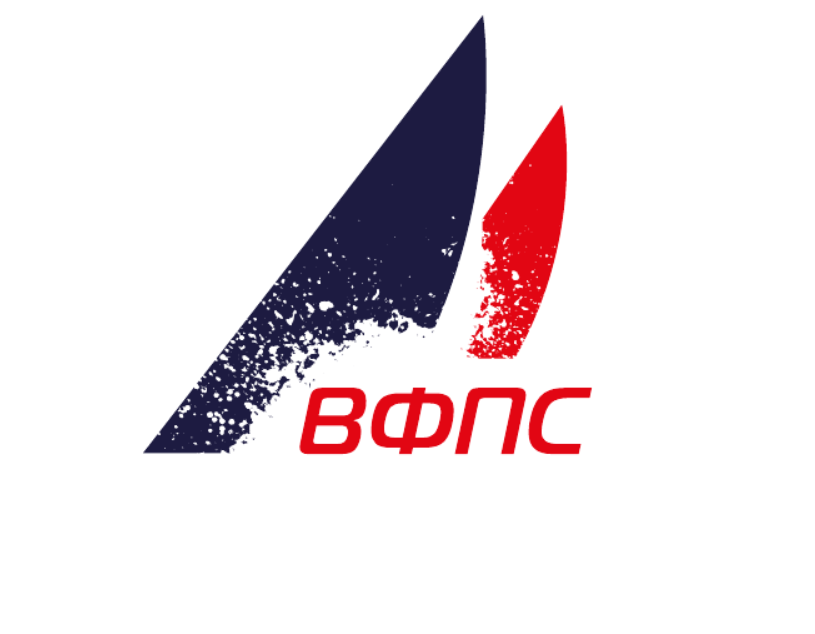 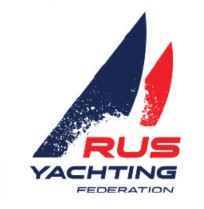 